Keterangan : ED = Evaluasi Diri, dan AMI = Audit Mutu InternalProdi dalam borang ini adalah seluruh komponen yang terlibat dalam pengelolaan prodi yang terdiri dari: Ka.Prodi/Kajur, Sek.Pro/Sekjur, Koordinator Praktek Laboratorium, dan Unit Penjaminan Mutu sesuai dengan tugas dan fungsi masing-masing.Standar kompetensi lulusan minimal 4 thn sekali, bila ada peninjauan kurikulum bisa dilakukan 2-3 tahun sekali.Bukti dokumen yang tidak ada bisa dilingkari atau disilang.Auditor wajib mengecek kesesuaian laporan dengan pertanyaan checklist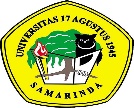 CHECKLIST AUDIT STANDAR ISI PEMBELAJARANCHECKLIST AUDIT STANDAR ISI PEMBELAJARANCHECKLIST AUDIT STANDAR ISI PEMBELAJARANKode/No: FM-PM/STD/SPMI/A.2.01Tanggal berlaku : 28/09/2021Revisi : 03NoPertanyaanPertanyaanBukti DokumenCatatan AuditorEDAMI1Apakah Prodi telah menyampaikan uraian kompetensi lulusan yang harus dicapai oleh mahasiswa?Apakah Prodi telah menyampaikan uraian kompetensi lulusan yang harus dicapai oleh mahasiswa?Rumusan kompetensi lulusanLembar pengesahan yang telah diketahui1ARumusan kompetensi ada dan disahkan oleh dekan Rumusan kompetensi lulusanLembar pengesahan yang telah diketahui1BRumusan kompetensi tidak disahkan oleh dekan, tetapi disahkan oleh Kaprodi.Rumusan kompetensi lulusanLembar pengesahan yang telah diketahui1CRumusan kompetensi tidak ada dibuat.Rumusan kompetensi lulusanLembar pengesahan yang telah diketahui2Apakah Prodi memiliki kurikulum sesuai program pembelajaran ?Apakah Prodi memiliki kurikulum sesuai program pembelajaran ?Kurikulum Lembar pengesahan2AKurikulum ada dan disahkan oleh RektorKurikulum Lembar pengesahan2BKurikulum ada dan disahkan oleh KajurKurikulum Lembar pengesahan2CKurikulum ada dan belum disahkanKurikulum Lembar pengesahan3Apakah Prodi memiliki jabaran struktur kurikulum ?Apakah Prodi memiliki jabaran struktur kurikulum ?Jabaran struktur kurikulum Lembar pengesahan3AJabaran struktur kurikulum ada dan di sahkan oleh dekanJabaran struktur kurikulum Lembar pengesahan3BJabaran struktur kurikulum ada tetapi belum disahkan oleh dekanJabaran struktur kurikulum Lembar pengesahan3CJabaran struktur kurikulum ada dan belum disahkanJabaran struktur kurikulum Lembar pengesahan4Apakah setiap mata kuliah memiliki  Kontrak Perkuliahan : Apakah setiap mata kuliah memiliki  Kontrak Perkuliahan : Formulir mata kuliah memuat:Manfaat Mata KuliahDeskripsi PerkuliahanKompetensi DasarOrganisasi MateriStrategi PerkuliahanMateri/Bacaan PerkuliahanTugasKriteria PenilaianJadwal perkuliahan4A80 – 100 % MK sesuai formatFormulir mata kuliah memuat:Manfaat Mata KuliahDeskripsi PerkuliahanKompetensi DasarOrganisasi MateriStrategi PerkuliahanMateri/Bacaan PerkuliahanTugasKriteria PenilaianJadwal perkuliahan4B40 – 79 % MK sesuai format Formulir mata kuliah memuat:Manfaat Mata KuliahDeskripsi PerkuliahanKompetensi DasarOrganisasi MateriStrategi PerkuliahanMateri/Bacaan PerkuliahanTugasKriteria PenilaianJadwal perkuliahan4C< 40 % MK sesuai formatFormulir mata kuliah memuat:Manfaat Mata KuliahDeskripsi PerkuliahanKompetensi DasarOrganisasi MateriStrategi PerkuliahanMateri/Bacaan PerkuliahanTugasKriteria PenilaianJadwal perkuliahan5Apakah prodi sudah mengidentifikasi pencapaian kompetensi kelulusan yang dicapai oleh mahasiswa?Apakah prodi sudah mengidentifikasi pencapaian kompetensi kelulusan yang dicapai oleh mahasiswa?Format identifikasi pencapaian kompetensi lulusan 5APencapaian kompetensi sudah diidentifikasi dan ada upaya tindak lanjutFormat identifikasi pencapaian kompetensi lulusan 5BPencapaian kompetensi sudah diidentifikasi dan belum ada upaya tindak lanjutFormat identifikasi pencapaian kompetensi lulusan 5CPencapaian kompetensi belum diidentifikasiFormat identifikasi pencapaian kompetensi lulusan 6Apakah Prodi sudah melaksanakan evaluasi kurikulum secara periodik?Apakah Prodi sudah melaksanakan evaluasi kurikulum secara periodik?Rapat evaluasi kurikulumDaftar hadirBerita acara6AMelaksanakan evaluasi kurikulum dengan melibatkan unsur dosen, alumni, mahasiswa, pemerintah, organisasi profesi, dan pengguna lulusanRapat evaluasi kurikulumDaftar hadirBerita acara6BMelaksanakan evaluasi kurikulum dengan melibatkan sebagian unsur dari dosen, alumni, mahasiswa, pemerintah, organisasi profesi, dan pengguna lulusanRapat evaluasi kurikulumDaftar hadirBerita acara6CBelum melaksanakan evaluasi kurikulumRapat evaluasi kurikulumDaftar hadirBerita acara7Apakah kegiatan akademik sudah sesuai dengan kalender akademik?Apakah kegiatan akademik sudah sesuai dengan kalender akademik?Rekap kegiatan akademik per semester atau rencana kerja Prodi per semester atau rencana kerja Prodi per tahun.7AKegiatan akademik sesuai dengan kalender akademikRekap kegiatan akademik per semester atau rencana kerja Prodi per semester atau rencana kerja Prodi per tahun.7BKegiatan akademik sebagian sesuai dengan kalender akademikRekap kegiatan akademik per semester atau rencana kerja Prodi per semester atau rencana kerja Prodi per tahun.7CKegiatan akademik tidak sesuai kalender akademikRekap kegiatan akademik per semester atau rencana kerja Prodi per semester atau rencana kerja Prodi per tahun.8Apakah unsur-unsur kegiatan akademik yang telah ditetapkan pada kalender akademik dapat dilaksanakan?	Apakah unsur-unsur kegiatan akademik yang telah ditetapkan pada kalender akademik dapat dilaksanakan?	Rekap/laporan kegiatan akademik.8ATelah melaksanakan 10 unsur (Sistem penerimaan mahasiswa baru, registrasi, pengenalan program studi, pengajaran kelas/laboratorium, praktik lapangan, UTS, UAS, yudisium, wisuda, hari libur)Rekap/laporan kegiatan akademik.8BTelah melaksanan 6 unsur (registrasi, pengajaran, praktik lapangan, UTS,UAS, libur)Rekap/laporan kegiatan akademik.8CMelaksanakan < 6 unsur (registrasi, pengajaran, praktik lapangan, UTS, UAS, libur)Rekap/laporan kegiatan akademik.